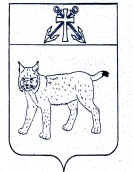 АДМИНИСТРАЦИЯ УСТЬ-КУБИНСКОГОМУНИЦИПАЛЬНОГО ОКРУГАПОСТАНОВЛЕНИЕс. Устьеот 30.03.2023                                                                                                      № 562                                                                                                                                      Об утверждении административного регламента  предоставления муниципальной услуги по постановке на учет и направлению детей в образовательные организации, реализующие  образовательные программы дошкольного образования               В соответствии Федеральным законом от 27 июля 2010 года № 210-ФЗ «Об организации предоставления государственных и муниципальных услуг», Порядком разработки и утверждения административных регламентов предоставления муниципальных услуг администрацией округа, утвержденным постановлением администрации  округа  от 9 января 2022 года № 36,  ст. 42 Устава  округа администрация округаПОСТАНОВЛЯЕТ:	1. Утвердить прилагаемый административный регламент предоставления муниципальной услуги по постановке на учет и направлению детей в образовательные организации, реализующие  образовательные программы дошкольного образования.  2.  Признать утратившим силу постановление администрации района от 26 июля 2022 года № 654 «Об утверждении административного регламента  предоставления муниципальной услуги по постановке на учет и направлению детей в образовательные организации, реализующие  образовательные программы дошкольного образования»3. Настоящее постановление вступает в силу со дня его подписания, подлежит обнародованию и распространяется на правоотношения, возникшие с 1 января 2023 года.Глава  округа					                                              И.В. БыковАдминистративный регламент предоставления муниципальной услуги по постановке на учет и направлению детей в образовательные организации, реализующие  образовательные программы дошкольного образованияОбщие положенияАдминистративный регламент предоставления муниципальной услуги по  постановке на учет и направлению детей в образовательные организации, реализующие  образовательные программы дошкольного образования  (далее соответственно – административный регламент, муниципальная услуга) устанавливает порядок и стандарт предоставления муниципальной услуги. Процедура предоставления муниципальной услуги состоит из следующих этапов:1 этап - постановка на учет детей для зачисления в муниципальные образовательные организации, реализующие образовательные программы дошкольного образования (далее МДОО) – (далее постановка на учет – 1 этап),2 этап - направление детей в МДОО.1.2. Заявителями при предоставлении муниципальной услуги являются родители (законные представители) детей в возрасте от 0 до 8 лет (далее – заявители). 1.3. Место нахождения администрации Усть-Кубинского муниципального округа (далее – Уполномоченный орган):Почтовый адрес Уполномоченного органа:161140, Вологодская область, Усть-Кубинский район, с. Устье, ул. Октябрьская, д. 8.Адрес электронной почты Уполномоченного органа 53Ust-Kubinskij@r19.gov35.ruГрафик работы и приема документов Уполномоченного органа:График личного приема руководителя Уполномоченного органа: вторая пятница месяца с 15.00 до 17.00.Телефон для информирования по вопросам, связанным с предоставлением муниципальной услуги: (81753)2-17-29, (81753)2-22-34.Адрес официального сайта Уполномоченного органа в информационно-телекоммуникационной сети «Интернет» (далее – сайт в сети «Интернет»): https://kubena35.ru/, https://35ust-kubinskij.gosuslugi.ruАдрес федеральной государственной информационной системы «Единый портал государственных и муниципальных услуг (функций)» (далее также – Единый портал) в сети Интернет: www.gosuslugi.ru.Адрес государственной информационной системы «Портал государственных и муниципальных услуг (функций) Вологодской области» (далее также – Региональный портал) в сети Интернет: https://gosuslugi35.ru.Сведения о месте нахождения многофункциональных центров предоставления государственных и муниципальных услуг (далее - МФЦ), контактных телефонах, адресах электронной почты, графике работы и адресах официальных сайтов в сети «Интернет» приводятся в приложении 1 к административному регламенту.Способы получения информации о правилах предоставления муниципальной услуги:лично;посредством телефонной связи;посредством электронной почты;посредством почтовой связи;на информационных стендах в помещениях Уполномоченного органа, МФЦ;в информационно-телекоммуникационной сети «Интернет»:на официальном сайте Уполномоченного органа, МФЦ;на Едином портале;на Региональном портале.1.5. Порядок информирования о предоставлении муниципальной услуги.1.5.1. Информирование о предоставлении муниципальной услуги осуществляется по следующим вопросам:место нахождения Уполномоченного органа, его структурных подразделений (при наличии), МФЦ;должностные лица и муниципальные служащие Уполномоченного органа, уполномоченные предоставлять муниципальную услугу и номера контактных телефонов; график работы Уполномоченного органа, МФЦ;адрес сайта в сети «Интернет» Уполномоченного органа, МФЦ;адрес электронной почты Уполномоченного органа, МФЦ;нормативные правовые акты по вопросам предоставления муниципальной услуги, в том числе, административный регламент (наименование, номер, дата принятия нормативного правового акта);способы подачи заявления о предоставлении муниципальной услуги;ход предоставления муниципальной услуги;административные процедуры предоставления муниципальной услуги;срок предоставления муниципальной услуги;порядок и формы контроля за предоставлением муниципальной услуги;основания для отказа в предоставлении муниципальной услуги;досудебный и судебный порядок обжалования действий (бездействия) должностных лиц и муниципальных служащих Уполномоченного органа (МФЦ, работников МФЦ), ответственных за предоставление муниципальной услуги, а также решений, принятых в ходе предоставления муниципальной услуги.иная информация о деятельности Уполномоченного органа, в соответствии с Федеральным законом от 9 февраля 2009 года № 8-ФЗ «Об обеспечении доступа к информации о деятельности государственных органов и органов местного самоуправления».1.5.2. Информирование (консультирование) осуществляется специалистами Уполномоченного органа (МФЦ), ответственными за информирование, при обращении заявителей за информацией лично, по телефону, посредством почты или электронной почты.Информирование проводится на русском языке в форме: индивидуального и публичного информирования.1.5.3. Индивидуальное устное информирование осуществляется должностными лицами, ответственными за информирование, при обращении заявителей за информацией лично или по телефону.Специалист, ответственный за информирование, принимает все необходимые меры для предоставления полного и оперативного ответа на поставленные вопросы, в том числе с привлечением других сотрудников.В случае если для подготовки ответа требуется более продолжительное время, специалист, ответственный за информирование, предлагает заинтересованным лицам перезвонить в определенный день и в определенное время, но не позднее трех рабочих дней со дня обращения. К назначенному сроку должен быть подготовлен ответ по вопросам заявителей, в случае необходимости ответ готовится при взаимодействии с должностными лицами структурных подразделений органов и организаций, участвующих в предоставлении муниципальной услуги.В случае если предоставление информации, необходимой заявителю, не представляется возможным посредством телефона, сотрудник Уполномоченного органа/МФЦ, принявший телефонный звонок, разъясняет заявителю право обратиться с письменным обращением в Уполномоченный орган и требования к оформлению обращения.При ответе на телефонные звонки специалист, ответственный за информирование, должен назвать фамилию, имя, отчество, занимаемую должность и наименование структурного подразделения (при наличии) Уполномоченного органа. Устное информирование должно проводиться с учетом требований официально-делового стиля речи. Во время разговора необходимо произносить слова четко, избегать «параллельных разговоров» с окружающими людьми и не прерывать разговор по причине поступления звонка на другой аппарат. В конце информирования специалист, ответственный за информирование, должен кратко подвести итоги и перечислить меры, которые необходимо принять (кто именно, когда и что должен сделать).1.5.4. Индивидуальное письменное информирование осуществляется в виде письменного ответа на обращение заинтересованного лица в соответствии с законодательством о порядке рассмотрения обращений граждан.Ответ на заявление предоставляется в простой, четкой форме с указанием фамилии, имени, отчества, номера телефона исполнителя, подписывается руководителем Уполномоченного органа и направляется способом, позволяющим подтвердить факт и дату направления.1.5.5. Публичное устное информирование осуществляется посредством привлечения средств массовой информации – радио, телевидения. Выступления должностных лиц, ответственных за информирование, по радио и телевидению согласовываются с руководителем Уполномоченного органа.1.5.6. Публичное письменное информирование осуществляется путем публикации информационных материалов о правилах предоставления муниципальной услуги, а также административного регламента и муниципального правового акта об его утверждении:в средствах массовой информации;на  сайте в сети Интернет;на Региональном портале;на Едином портале;на информационных стендах Уполномоченного органа, МФЦ.II. Стандарт предоставления муниципальной услуги2.1. Наименование муниципальной услугиПостановка на учет и направление детей в образовательные организации, реализующие основную образовательную программу дошкольного образования.  2.2. Наименование органа местного самоуправления, предоставляющего муниципальную услугу2.2.1. Муниципальная услуга предоставляется:Администрацией Усть-Кубинского муниципального округа в части приема заявлений и прилагаемых документов на предоставление муниципальной услуги, а также подписании решения о предоставлении/отказе в предоставлении муниципальной услуги.Управлением образования администрации округа в части рассмотрения заявления и прилагаемых документов, информирования о порядке предоставления муниципальной услуги, подготовки проекта решения, информирования заявителя о принятом решении.МФЦ по месту жительства заявителя – в части приема и (или) выдачи документов на предоставление муниципальной услуги (при условии заключения соглашений о взаимодействии с МФЦ).2.2.2. Не допускается требовать от заявителя осуществления действий, в том числе согласований, необходимых для получения муниципальной услуги и связанных с обращением в иные органы и организации, не предусмотренных административным регламентом.2.3. Результат предоставления муниципальной услуги2.3.1. Результатом предоставления муниципальной услуги на 1 этапе является:-  постановка ребенка на учет для зачисления в МДОО (далее постановка на учет) и направление заявителю уведомления о постановке на учет;- отказ в  постановке ребенка на учет для зачисления в МДОО и направление заявителю уведомления об отказе.2.3.2. Результатом предоставления муниципальной услуги на 2 этапе является:Выдача (направление) заявителю направления в МДОО.2.4. Срок предоставления муниципальной услуги2.4.1. Срок предоставления муниципальной услуги на 1 этапе составляет  не более 12 рабочих дней  со дня поступления в Уполномоченный орган (МФЦ)  заявления и прилагаемых к нему документов.2.4.2. Срок направления детей в МДОО на 2 этапе составляет 3 рабочих дня  с момента наступления юридического факта, являющегося основанием для начала выполнения административной процедуры и включающего в себя:наличие в МДОО свободного места в соответствующей возрастной группе детей;подход очереди заявителя (за исключением случаев наличия у заявителя права на внеочередное (первоочередное) предоставление мест в данное МДОО);достижение ребенком возраста, с которого осуществляется прием в данное МДОО.2.5. Правовые основания для предоставления муниципальной услугиПредоставление муниципальной услуги осуществляется в соответствии со следующими нормативными правовыми актами:Конвенцией о правах ребенка, одобренной Генеральной Ассамблеей ООН 20 ноября 1989 года;Федеральным законом от 24 июля 1998 года № 124-ФЗ «Об основных гарантиях прав ребенка в Российской Федерации»;Федеральным законом от 6 октября 2003 года № 131-ФЗ «Об общих принципах организации местного самоуправления в Российской Федерации»;Федеральным законом от 27 июля 2010 года № 210-ФЗ «Об организации предоставления государственных и муниципальных услуг»;Федеральным законом от 29 декабря 2012 года № 273-ФЗ «Об образовании в Российской Федерации»;Федеральным законом  от 24 ноября 1995 года № 181-ФЗ «О социальной защите инвалидов в Российской Федерации»;Федеральным законом от 6 апреля 2011 года № 63-ФЗ «Об электронной подписи»;Федеральным законом от 17 января 1992 года № 2202-1 «О прокуратуре Российской Федерации»;Федеральным законом от 28 декабря 2010 года № 403-ФЗ «О Следственном комитете Российской Федерации»;Федеральным законом от 27 мая 1998 года № 76-ФЗ «О статусе военнослужащих»;Федеральным законом от 7 февраля 2011 года № 3-ФЗ «О полиции»;Федеральным законом от 30 декабря 2012 года  № 283-ФЗ «О социальных гарантиях сотрудникам некоторых федеральных органов исполнительной власти и внесении изменений в отдельные законодательные акты Российской Федерации»; Законом Российской Федерации от 15 мая 1991 года № 1244-1 «О социальной защите граждан, подвергшихся воздействию радиации вследствие катастрофы на Чернобыльской АЭС»;Законом Российской Федерации от 26 июня 1992 года № 3132-1 «О статусе судей в Российской Федерации»;Указом Президента Российской Федерации от 05 мая 1992 года № 431 «О мерах по социальной поддержке многодетных семей»;постановлением Правительства Российской Федерации от 18 сентября 2020 года № 1490 «О лицензировании образовательной деятельности»;постановлением ВС РФ от 27 декабря 1991 года № 2123-1 «О распространении действия Закона РСФСР «О социальной защите граждан, подвергшихся воздействию радиации вследствие катастрофы на Чернобыльской АЭС» на граждан из подразделений особого риска»;приказом Министерства просвещения Российской Федерации от 15 мая 2020 года № 236 «Об утверждении Порядка приема на обучение по образовательным программам дошкольного образования»; приказом Министерства просвещения Российской Федерации от 31 июля 2020 года № 373 «Об утверждении Порядка  организации и осуществления образовательной деятельности по основным общеобразовательным программам - образовательным программам дошкольного образования»;приказом Министерства образования и науки Российской Федерации от 28 декабря 2015 года № 1527 «Об утверждении Порядка и условий осуществления перевода обучающихся из одной организации, осуществляющей образовательную деятельность по образовательным программам дошкольного образования, в другие организации, осуществляющие образовательную деятельность по образовательным программам соответствующих уровня и направленности»;          постановлением Главного государственного санитарного врача Российской Федерации от 28 сентября 2020 года № 28 «Об утверждении санитарных правил СП 2.4.3648-20 «Санитарно-эпидемиологические требования к организациям воспитания и обучения, отдыха и оздоровления детей и молодежи»;настоящим административным регламентом.2.6. Исчерпывающий перечень документов, необходимых в соответствиис законодательными или иными нормативными правовыми актами дляпредоставления муниципальной услуги, которые заявитель долженпредставить самостоятельно.2.6.1. Для предоставления муниципальной услуги  заявитель направляет (представляет) следующие документы:а) заявление о постановке на учет для зачисления в МДОО (далее заявление) по форме согласно приложению 2 к административному регламенту;         б) документ, удостоверяющий личность родителя (законного представителя) ребенка, либо документ, удостоверяющий личность иностранного гражданина или лица без гражданства в Российской Федерации в соответствии со статьей 10 Федерального закона от 25 июля 2002 года № 115-ФЗ «О правовом положении иностранных граждан в Российской Федерации»;          в) документ(-ы), удостоверяющий(е) личность ребенка и подтверждающий(е) законность представления прав ребенка, а также документ, подтверждающий право заявителя, являющегося иностранным гражданином или лицом без гражданства, на пребывание в Российской Федерации;.        	г) документ, подтверждающий установление опеки (при необходимости);д) документ психолого-медико-педагогической комиссии (при необходимости);е) документ, подтверждающий потребность в обучении в группе оздоровительной направленности (при необходимости);          	ж) документ, подтверждающий наличие права на специальные меры поддержки (гарантии) отдельных категорий граждан и их семей (при необходимости).Бланки заявлений (запросов), подаваемых заявителем в связи с предоставлением муниципальной услуги размещаются на официальном сайте Уполномоченного органа в сети «Интернет», в том числе на Едином портале и Региональном портале с возможностью их бесплатного скачивания (копирования).Заявление заполняется разборчиво, в машинописном виде или от руки. Заявление заверяется подписью заявителя.Заявление, по просьбе заявителя, может быть заполнено специалистом, ответственным за прием документов, с помощью компьютера или от руки. В последнем случае заявитель вписывает в заявление от руки свои фамилию, имя, отчество (полностью) и ставит подпись. При заполнении заявления не допускается использование сокращений слов и аббревиатур. 2.6.2. Заявление и прилагаемые документы могут быть представлены следующими способами:а) путем личного обращения в Уполномоченный орган (в МФЦ);б) посредством Единого портала;в) посредством почтовой связи;г) по электронной почте.2.6.3. В случае представления заявителем документов  на бумажном носителе копии документов представляются с предъявлением подлинников. После проведения сверки подлинники документов незамедлительно возвращаются заявителю.Иностранные граждане и лица без гражданства представляют все документы на русском языке или вместе с заверенным переводом на русский язык.Документы не должны содержать подчисток либо приписок, зачеркнутых слов и иных не оговоренных в них исправлений, а также серьезных повреждений, не позволяющих однозначно истолковать их содержание.При подаче заявления и необходимых для предоставления муниципальной услуги документов в электронной форме посредством Единого портала заявитель в личном кабинете заполняет интерактивную форму подачи заявления и прикрепляет к ней копии необходимых документов в электронной форме (далее - заявление в электронной форме).Заявление и прилагаемые к нему документы (копии документов) в электронной форме подписываются допустимым видом электронной подписи в соответствии со статьей 21.1 Федерального закона от 27 июля 2010 года № 210-ФЗ «Об организации предоставления государственных и муниципальных услуг», постановлением Правительства Российской Федерации от 25 июня 2012 годаё № 634 «О видах электронной подписи, использование которых допускается при обращении за получением государственных и муниципальных услуг».2.7. Исчерпывающий перечень документов, необходимых в соответствии с законодательными и иными нормативными правовыми актами для предоставления муниципальной услуги, которые заявитель вправе представить по собственной инициативе, так как они подлежат представлению в рамках межведомственного информационного взаимодействия2.7.1. Заявитель вправе представить в Уполномоченный орган следующие документы:            свидетельство о рождении ребенка, выданное на территории Российской Федерации;         свидетельство о регистрации ребенка по месту жительства или по месту пребывания на закрепленной территории (при отсутствии свидетельства о регистрации ребенка по месту жительства или по месту пребывания на закрепленной территории заявитель предъявляет документ, содержащий сведения о месте пребывания, месте фактического проживания ребенка).Заявитель имеет право представить заявление и прилагаемые документы следующими способами:а) путем личного обращения в Уполномоченный орган или в МФЦ;б) посредством Единого портала;в) посредством почтовой связи;г) по электронной почте.2.7.2. Запрещено требовать от заявителя:1) представления документов и информации или осуществления действий, представление или осуществление которых не предусмотрено нормативными правовыми актами, регулирующими отношения, возникающие в связи с предоставлением муниципальной услуги;2) представления документов и информации, в том числе подтверждающих внесение заявителем платы за предоставление муниципальной услуги, которые находятся в распоряжении органов, предоставляющих государственные услуги, органов предоставляющих муниципальные услуги, иных государственных органов, органов местного самоуправления либо подведомственных государственным органам или органам местного самоуправления организаций, участвующих в предоставлении предусмотренных частью 1 статьи 1 Федерального закона от 27 июля 2010 года № 210-ФЗ «Об организации предоставления государственных и муниципальных услуг» государственных и муниципальных услуг, в соответствии с нормативными правовыми актами Российской Федерации, нормативными правовыми актами субъектов Российской Федерации, муниципальными правовыми актами, за исключением документов, включенных в определенный частью 6 статьи 7 Федерального закона от 27 июля 2010 года № 210-ФЗ «Об организации предоставления государственных и муниципальных услуг» перечень документов. Заявитель вправе представить указанные документы и информацию в орган, предоставляющий муниципальную услугу, по собственной инициативе;3) осуществления действий, в том числе согласований, необходимых для получения муниципальной услуги и связанных с обращением в иные государственные органы, органы местного самоуправления, организации, за исключением получения услуг и получения документов и информации, предоставляемых в результате предоставления таких услуг, включенных в перечни, указанные в части 1 статьи 9 Федерального закона от 27 июля 2010 года № 210-ФЗ «Об организации предоставления государственных и муниципальных услуг»;4) представления документов и информации, отсутствие и (или) недостоверность которых не указывались при первоначальном отказе в приеме документов, необходимых для предоставления муниципальной услуги, либо в предоставлении муниципальной услуги, за исключением следующих случаев:	а) изменение требований нормативных правовых актов, касающихся предоставления муниципальной услуги, после первоначальной подачи заявления о предоставлении муниципальной услуги;	б) наличие ошибок в заявлении о предоставлении муниципальной услуги и документах, поданных заявителем после первоначального отказа в приеме документов, необходимых для предоставления муниципальной услуги, либо в предоставлении муниципальной услуги и не включенных в представленный ранее комплект документов;	в) истечение срока действия документов или изменение информации после первоначального отказа в приеме документов, необходимых для предоставления муниципальной услуги, либо в предоставлении муниципальной услуги;	г) выявление документально подтвержденного факта (признаков) ошибочного или противоправного действия (бездействия) должностного лица органа, предоставляющего муниципальную услугу, муниципального служащего, работника многофункционального центра, работника организации, предусмотренной частью 1.1 статьи 16 Федерального закона от 27 июля 2010 года № 210-ФЗ «Об организации предоставления государственных и муниципальных услуг», при первоначальном отказе в приеме документов, необходимых для предоставления муниципальной услуги, либо в предоставлении муниципальной услуги, о чем в письменном виде за подписью руководителя органа, предоставляющего муниципальную услугу, руководителя многофункционального центра при первоначальном отказе в приеме документов, необходимых для предоставления муниципальной услуги, либо руководителя организации, предусмотренной частью 1.1 статьи 16 Федерального закона от 27 июля 2010 года № 210-ФЗ «Об организации предоставления государственных и муниципальных услуг», уведомляется заявитель, а также приносятся извинения за доставленные неудобства;5) предоставления на бумажном носителе документов и информации, электронные образы которых были заверены в соответствии с пунктом 7.2 части 1 статьи 16 Федерального закона от 27 июля 2010 года № 210-ФЗ «Об организации предоставления государственных и муниципальных услуг», за исключением случаев, если нанесение отметок на такие документы либо их изъятие является необходимым условием предоставления государственной или муниципальной услуги, и иных случаев, установленных федеральными законами.2.8. Исчерпывающий перечень оснований для отказа в приеме документов, необходимых для предоставления муниципальной услугиОснований для отказа в приеме заявления и документов, необходимых для предоставления муниципальной услуги, не имеется.2.9. Исчерпывающий перечень оснований для приостановления предоставления или отказа в предоставлении муниципальной услуги2.9.1. Оснований для приостановления предоставления муниципальной услуги не имеется.2.9.2. Оснований для отказа в приеме к рассмотрению заявления и прилагаемых документов является выявление несоблюдения установленных статей 11 Федерального закона от 6 апреля 2011 года № 63-ФЗ «Об электронной подписи» условий признания действительности квалифицированной электронной подписи (в случае направления заявления и прилагаемых документов, указанных в административном регламенте, в электронной форме).2.9.3. Основанием для отказа в предоставлении муниципальной услуги  на 1 этапе являются:выявление противоречий в сведениях, содержащихся в представленных документах;отсутствие у заявителя права на обращение за предоставлением муниципальной услуги;непредставление заявителем  документов, предусмотренных пунктом 2.6.1  административного регламента.2.9.4. Оснований для отказа в предоставлении муниципальной услуги  на 2 этапе не имеется.2.10. Перечень услуг, которые являются необходимыми и обязательными для предоставления муниципальной услуги, в том числе сведения о документе (документах), выдаваемом (выдаваемых) организациями, участвующими в предоставлении муниципальной услугиУслуги, которые являются необходимыми и обязательными для предоставления муниципальной услуги, в том числе сведения о документе (документах), выдаваемом (выдаваемых) организациями, участвующими в предоставлении муниципальной услуги, отсутствуют.2.11.   Размер платы, взимаемой с заявителя при предоставлении муниципальной услуги, и способы ее взимания в случаях, предусмотренных федеральными законами, принимаемыми в соответствии с ними иными нормативными правовыми актами Российской Федерации, нормативными правовыми актами области, муниципальными правовыми актамиПредоставление муниципальной услуги осуществляется для заявителей на безвозмездной основе.2.12. Максимальный срок ожидания в очереди при подаче запроса о предоставлении муниципальной услуги и при получении результата предоставленной муниципальной услугиМаксимальный срок ожидания в очереди при подаче заявления о предоставлении услуги и (или) при получении результата предоставления муниципальной услуги не должен превышать 15 минут.2.13. Срок регистрации запроса заявителяо предоставлении муниципальной услугиЗаявление о предоставлении муниципальной услуги регистрируется:в день представления заявителем  в Уполномоченный орган (МФЦ) заявления и документов, предусмотренных пунктом 2.6.1 административного регламента;при направлении заявления и необходимых документов посредством почтовой связи в день поступления в Уполномоченный орган заявления и документов, предусмотренных пунктом 2.6.1 административного регламента;при направлении заявления и необходимых документов посредством Единого портала - в день поступления электронного запроса в автоматизированную информационную систему (при поступлении заявления и документов в электронной форме в нерабочее время - в ближайший рабочий день, следующий за днем поступления заявления и документов).2.14. Требования к помещениям, в которых предоставляютсямуниципальные услуги, к залу ожидания, местам для заполнения запросов опредоставлении муниципальной услуги, информационным стендам собразцами их заполнения и перечнем документов, необходимых дляпредоставления муниципальной услуги, в том числе к обеспечениюдоступности для инвалидов указанных объектов в соответствии сзаконодательством Российской Федерации о социальной защите инвалидов.2.14.1. Центральный вход в здание Уполномоченного органа, в котором предоставляется муниципальная услуга, оборудуется вывеской, содержащей информацию о наименовании и режиме работы Уполномоченного органа.2.14.2. Вход в здание, в котором предоставляется муниципальная услуга, оборудуется в соответствии с требованиями, обеспечивающими возможность беспрепятственного входа инвалидов в здание и выхода из него (пандус, поручни).2.14.3. Гражданам, относящимся к категории инвалидов, включая инвалидов, использующих кресла-коляски и собак-проводников, обеспечиваются:возможность самостоятельного передвижения по зданию, в котором предоставляется муниципальная услуга, в целях доступа к месту предоставления услуги, в том числе с помощью сотрудников Уполномоченного органа;возможность посадки в транспортное средство и высадки из него перед входом в здание, где предоставляется муниципальная услуга, в том числе с использованием кресла-коляски и при необходимости с помощью сотрудников Уполномоченного органа;сопровождение инвалидов, имеющих стойкие нарушения функций зрения и самостоятельного передвижения, по территории здания, в котором предоставляется муниципальная услуга;содействие инвалиду при входе в здание, в котором предоставляется муниципальная услуга, и выходе из него, информирование инвалида о доступных маршрутах общественного транспорта;надлежащее размещение носителей информации, необходимой для обеспечения беспрепятственного доступа инвалидов к местам предоставления муниципальная услуги с учетом ограничения их жизнедеятельности, в том числе дублирование необходимой для получения муниципальная услуги звуковой и зрительной информации, а также надписей, знаков и иной текстовой и графической информации знаками, выполненными рельефно-точечным шрифтом Брайля и на контрастном фоне;обеспечение допуска в здание, в котором предоставляется муниципальная услуга, собаки-проводника при наличии документа, подтверждающего ее специальное обучение, выданного по форме и в порядке, утвержденным приказом Министерства труда и социальной защиты Российской Федерации от 22 июня 2015 года № 386н;оказание инвалидам помощи, необходимой для получения в доступной для них форме информации о правилах предоставления муниципальной услуги, в том числе об оформлении необходимых для получения муниципальной услуги документов и совершении ими других необходимых для получения муниципальной услуги действий;предоставление инвалидам по слуху при необходимости муниципальной услуги с использованием русского жестового языка, включая обеспечение допуска в здание, где предоставляется муниципальная услуга, сурдопереводчика, тифлосурдопереводчика;адаптация официального сайта  Уполномоченного органа в сети «Интернет» для лиц с нарушением зрения (слабовидящих);оказание специалистами Уполномоченного органа иной необходимой инвалидам помощи в преодолении барьеров, мешающих получению ими услуг наравне с другими лицами;2.14.4. На территории, прилегающей к зданию, в котором предоставляется муниципальная услуга, организуются места для парковки транспортных средств, в том числе места для парковки транспортных средств инвалидов. Доступ заявителей к парковочным местам является бесплатным.2.14.5. Помещения, предназначенные для предоставления муниципальной услуги, должны соответствовать санитарно-эпидемиологическим правилам и нормативам.В помещениях, предназначенных для предоставления муниципальной услуги, на видном месте помещаются схемы размещения средств пожаротушения и путей эвакуации.2.14.6. Места ожидания и приема заявителей должны быть удобными для заявителей, оборудованы столами, стульями, обеспечены бланками заявлений, образцами их заполнения, канцелярскими принадлежностями.Места информирования, предназначенные для ознакомления заинтересованных лиц с информационными материалами, оборудуются информационными стендами, наглядной информацией, перечнем документов, необходимых для предоставления муниципальной услуги, а также текстом административного регламента.Информация дублируется знаками, выполненными рельефно-точечным шрифтом Брайля и на контрастном фоне.Административный регламент, муниципальный правовой акт о его утверждении и перечень должностных лиц, ответственных за предоставление муниципальной услуги, а также нормативные правовые акты, регулирующие предоставление муниципальной услуги, должны быть доступны для ознакомления на бумажных носителях, а также в электронном виде.Прием заявителей осуществляется в местах предоставления муниципальной услуги в специально выделенных для этих целей помещениях - кабинетах для приема заявителей.Кабинеты для приема заявителей оборудуются информационными табличками (вывесками) с указанием номера кабинета, наименования Уполномоченного органа ( структурного подразделения при наличии).Таблички на дверях кабинетов или на стенах должны быть видны посетителям. Кабинеты для приема заявителей оборудуются сидячими местами (стульями, кресельными секциями).2.15. Показатели доступности и качества муниципальной услуги2.15.1. Показателями доступности муниципальной услуги являются:информирование заявителей о предоставлении муниципальной услуги;оборудование территорий, прилегающих к месторасположению Уполномоченного органа, его структурных подразделений (при наличии), местами парковки автотранспортных средств, в том числе для лиц с ограниченными возможностями;оборудование помещений Уполномоченного органа местами хранения верхней одежды заявителей, местами общего пользования;соблюдение графика работы Уполномоченного органа;оборудование мест ожидания и мест приема заявителей в Уполномоченном органе стульями, столами, обеспечение канцелярскими принадлежностями для предоставления возможности оформления документов;время, затраченное на получение конечного результата муниципальной услуги.2.15.2. Показателями качества муниципальной услуги являются:количество взаимодействий заявителя с должностными лицами при предоставлении муниципальной услуги и их продолжительность.соблюдение сроков и последовательности выполнения всех административных процедур, предусмотренных настоящим административным регламентом;количество обоснованных жалоб заявителей о несоблюдении порядка выполнения административных процедур, сроков регистрации запроса и предоставления муниципальной услуги, об отказе в исправлении допущенных опечаток и ошибок в выданных в результате предоставления муниципальной услуги документах либо о нарушении срока таких исправлений, а также в случае затребования должностными лицами Уполномоченного органа документов, платы, не предусмотренных настоящим административным регламентом.2.15.3. Заявителям обеспечивается возможность получения информации о ходе предоставления муниципальной услуги при личном приеме, по телефону, по электронной почте, на Едином портале.2.16. Перечень классов средств электронной подписи, которые допускаютсяк использованию при обращении за получением муниципальной услуги,оказываемой с применением усиленной квалифицированной электронной подписи.С учетом Требований к средствам электронной подписи, утвержденных приказом Федеральной службы безопасности Российской Федерации от 27 декабря 2011 года № 796, при обращении за получением муниципальной услуги, оказываемой с применением усиленной квалифицированной электронной подписи, допускаются к использованию следующие классы средств электронной подписи: КС2, КС3, КВ1, КВ2 и КА1.III.  Состав, последовательность и сроки выполнения административных процедур, требования к порядку их выполнения, в том числе особенности выполнения административных процедур в электронной форме, а также особенности выполнения административных процедур в МФЦ3.1. Исчерпывающий перечень административных процедур3.1.1. Предоставление муниципальной услуги включает в себя следующие административные процедуры:прием и регистрация заявления и прилагаемых документов;рассмотрение заявления и прилагаемых документов, постановка на учет для зачисления в МДОО (либо отказ в постановке на учет), направление заявителю уведомления о постановке на учет (либо отказе в постановке на учет);принятие решения о направлении ребенка в МДОО и выдача (направление) заявителю направления в МДОО.3.1.2. Блок-схема предоставления муниципальной услуги приведена в приложении  3  к административному регламенту.3.2. Прием и регистрация заявления и прилагаемых  документов.3.2.1. Юридическим фактом, являющимся основанием для начала выполнения административной процедуры, является поступление в Уполномоченный орган заявления и прилагаемых документов.3.2.2. Должностное лицо Уполномоченного органа, ответственное за прием и регистрацию заявления в день поступления заявления (при поступлении в электронном виде в нерабочее время – в ближайший рабочий день, следующий за днем поступления указанных документов):осуществляет регистрацию заявления и прилагаемых документов в журнале регистрации входящих обращений;в случае личного обращения заявителя в Уполномоченный орган ставит отметку о получении заявления и прилагаемых документов на копии заявления;в случае личного обращения заявителя  в МФЦ выдает расписку в получении представленных документов с указанием их перечня (в случае представления документов через многофункциональный центр). 3.2.3. После регистрации заявления и прилагаемые к нему документы направляются для рассмотрения должностному лицу Уполномоченного органа, ответственному за предоставление муниципальной услуги (далее – должностное лицо, ответственное за предоставление муниципальной услуги).3.2.4. Срок выполнения данной административной процедуры составляет 1 рабочий день со дня поступления ходатайства прилагаемых документов в Уполномоченный орган (в случае обращения в МФЦ в сроки, установленные Соглашением о взаимодействии, но не позднее 3 рабочих дней со дня поступления заявления и прилагаемых документов).3.2.5. Критерием принятия решения по данной административной процедуре является поступление заявления и документов, указанных в п. 2.6.1 настоящего административного регламента в надлежащий орган.3.2.6. Результатом выполнения данной административной процедуры является получение должностным лицом, ответственным за предоставление муниципальной услуги заявления и прилагаемых документов на рассмотрение.3.3. Рассмотрение заявления и прилагаемых документов, постановка на учет (отказ в постановке на учет) для зачисления детей в МДОО, направление заявителю уведомления о принятом решении.3.3.1. Юридическим фактом, являющимся основанием для начала выполнения административной процедуры, является получение должностным лицом, ответственным за предоставление муниципальной услуги, заявления и прилагаемых к нему документов на рассмотрение.3.3.2. В случае поступления заявления и прилагаемых документов в электронной форме должностное лицо, ответственное за предоставление муниципальной услуги, в течение 3 рабочих дней со дня регистрации заявления и прилагаемых документов проводит проверку электронной подписи, которой подписаны заявление и прилагаемые документы.Проверка электронной подписи осуществляется с использованием имеющихся средств электронной подписи или средств информационной системы головного удостоверяющего центра, которая входит в состав инфраструктуры, обеспечивающей информационно-технологическое взаимодействие действующих и создаваемых информационных систем, используемых для предоставления муниципальной услуги. Проверка электронной подписи также осуществляется с использованием средств информационной системы аккредитованного удостоверяющего центра.Если в случае проверки электронной подписи установлено несоблюдение условий признания ее действительности, должностное лицо, ответственное за предоставление муниципальной услуги, в течение 1 рабочего дня со дня окончания указанной проверки:готовит уведомление об отказе в приеме к рассмотрению заявления и прилагаемых документов с указанием причин их возврата за подписью руководителя Уполномоченного органа;направляет заявителю указанное уведомление в электронной форме, подписанное усиленной квалифицированной электронной подписью руководителя Уполномоченного органа, по адресу электронной почты заявителя.После получения уведомления заявитель вправе обратиться повторно с заявлением о предоставлении услуги, устранив нарушения, которые послужили основанием для отказа.3.3.3. В случае непредоставления заявителем по собственной инициативе документов, указанных в пункте 2.7.1  настоящего административного регламента, ответственным исполнителем в течение 2-х дней со дня поступления ходатайства подготавливаются межведомственные запросы в соответствующие органы (организации). Межведомственные запросы на бумажном носителе подписываются руководителем Уполномоченного органа или лицом, его замещающим, и заверяются печатью Уполномоченного органа.Межведомственный запрос, выполненный в форме электронного документа, подписывается усиленной квалифицированной электронной подписью руководителя Уполномоченного органа или лица, его замещающего. Межведомственные запросы в форме электронного документа направляются посредством единой системы межведомственного электронного взаимодействия, на бумажном носителе - заказным почтовым отправлением.3.3.4. С учетом полученной информации, ответственный исполнитель, проверяет заявление и все представленные документы на наличие (либо отсутствие) оснований для отказа, предусмотренных пунктом 2.9.3 настоящего административного регламента и готовит:- проект уведомления о  постановке ребенка на учет для зачисления в МДОО и направление заявителю уведомления о постановке на учет;- проект уведомления об отказе в  постановке ребенка на учет для зачисления в МДОО и направление заявителю уведомления об отказе.3.3.5. Выдача (направление) заявителю направления в  МДОО может осуществляться в соответствии со способом выдачи документов, указанном в заявлении: 1) путем направления по почте в адрес заявителя заказным письмом с уведомлением;2) путем вручения лично заявителю или его законному представителю по доверенности;3) через МФЦ (в случае, если заявление подано в МФЦ);4) через личный кабинет Единого портала. В случае предоставления заявления через МФЦ направление в МДОО направляется посредством почтовой связи заявителю в сроки, установленные настоящим регламентом, если иной способ не указан заявителем.В случае предоставления муниципальной услуги в электронной форме с использованием Единого портала заявитель информируется о принятом решении путем направления информационного письма в личном кабинете Единого портала.3.3.6.  Максимальный срок выполнения административной процедуры составляет:- при рассмотрении заявления и прилагаемых документов, принятии решения о постановке на учет (отказе в постановке на учет) для зачисления детей в МДОО  не более 10 рабочих дней с даты регистрации заявления и прилагаемых документов;- при направлении уведомления о  постановке на учет (об отказе в постановке  на учет) для зачисления детей в МДОО – 1 рабочий день.3.3.7. Критерием принятия решения в рамках выполнения административной процедуры является отсутствие (наличие) оснований для отказа в предоставлении муниципальной услуги.3.3.8. Результатом выполнения данной административной процедуры является  постановка (либо об отказ в постановке) ребенка на учет для зачисления в МДОО и направление заявителю уведомления о принятом решении.3.4. Принятие решения о направлении ребенка в МДОО и выдача (направление) заявителю направления в МДОО.3.4.1. Юридическим фактом, являющимся основанием для начала выполнения административной процедуры, является:наличие в МДОО свободного места в соответствующей возрастной группе детей;подход очереди заявителя (за исключением случаев наличия у заявителя права на внеочередное (первоочередное) предоставление мест в данное МДОО);достижение ребенком возраста, с которого осуществляется прием в данное МДОО.3.4.2. Выдача (направление) заявителю направления в  МДОО может осуществляться в соответствии со способом выдачи документов, указанном в заявлении: 1) путем направления по почте в адрес заявителя заказным письмом с уведомлением;2) путем вручения лично заявителю или его законному представителю по доверенности;3) через МФЦ (в случае, если заявление подано в МФЦ);4) через личный кабинет Единого портала. В случае предоставления заявления через МФЦ направление в МДОО направляется посредством почтовой связи заявителю в сроки, установленные настоящим регламентом, если иной способ не указан заявителем.В случае предоставления муниципальной услуги в электронной форме с использованием Единого портала заявитель информируется о принятом решении путем направления информационного письма в личном кабинете Единого портала.3.4.3. Срок выполнения административной процедуры составляет 3 рабочих дня  с момента наступления юридического факта, являющегося основанием для начала выполнения административной процедуры и включающего в себя:наличие в МДОО свободного места в соответствующей возрастной группе детей;подход очереди заявителя (за исключением случаев наличия у заявителя права на внеочередное (первоочередное) предоставление мест в данное МДОО);достижение ребенком возраста, с которого осуществляется прием в данное МДОО.3.4.4. Критерием принятия решения в рамках выполнения административной процедуры является выдача (направление) заявителю направления в  МДОО.3.4.5. Результатом выполнения данной административной процедуры является выдача (направление) заявителю направления в МДОО.IV. Формы контроля за исполнением административного регламента4.1.	Контроль за соблюдением и исполнением должностными лицами Уполномоченного органа положений настоящего административного регламента и иных нормативных правовых актов, устанавливающих требования к предоставлению муниципальной услуги, а также за принятием ими решений включает в себя текущий контроль и контроль полноты и качества предоставления муниципальной услуги.4.2. Текущий контроль за соблюдением и исполнением должностными лицами положений настоящего административного регламента и иных нормативных правовых актов, устанавливающих требования к предоставлению муниципальной услуги, а также за принятием ими решений осуществляют должностные лица, определенные муниципальным правовым актом Уполномоченного органа.Текущий контроль осуществляется на постоянной основе.4.3. Контроль над полнотой и качеством предоставления муниципальной услуги включает в себя проведение проверок, выявление и установление нарушений прав заявителей, принятие решений об устранении соответствующих нарушений.Контроль над полнотой и качеством предоставления муниципальной услуги осуществляют должностные лица, определенные муниципальным правовым актом Уполномоченного органа.Проверки могут быть плановыми (осуществляться на основании полугодовых или годовых планов работы Уполномоченного органа) и внеплановыми.Периодичность проверок – плановые 1 раз в год, внеплановые – по конкретному обращению заявителя.При проведении проверки могут рассматриваться все вопросы, связанные с предоставлением муниципальной услуги (комплексные проверки) или отдельные вопросы (тематические проверки). Вид проверки и срок ее проведения устанавливаются муниципальным правовым актом Уполномоченного органа о проведении проверки с учетом периодичности комплексных проверок не менее 1 раза в год и тематических проверок – 1 раз в год.Результаты проведения проверок оформляются в виде акта, в котором отмечаются выявленные недостатки и предложения по их устранению, который представляется руководителю Уполномоченного органа в течение 10 рабочих дней после завершения проверки.4.4. Должностные лица, ответственные за предоставление муниципальной услуги, несут персональную ответственность за соблюдение порядка предоставления муниципальной услуги.4.5. По результатам проведенных проверок в случае выявления нарушений законодательства и настоящего административного регламента осуществляется привлечение виновных должностных лиц Уполномоченного органа к ответственности в соответствии с действующим законодательством Российской Федерации.4.6. Ответственность за неисполнение, ненадлежащее исполнение возложенных обязанностей по предоставлению муниципальной услуги, нарушение требований административного регламента, предусмотренная в соответствии с Трудовым кодексом Российской Федерации, Кодексом Российской Федерации об административных правонарушениях, возлагается на лиц, замещающих должности в Уполномоченном органе, и работников МФЦ, ответственных за предоставление муниципальной услуги.4.7. Контроль со стороны граждан, их объединений и организаций за предоставлением муниципальной услуги осуществляется в соответствии с Федеральным законом от 21 июля 2014 года № 212-ФЗ «Об основах общественного контроля в Российской Федерации».V. Досудебный (внесудебный) порядок обжалований решений и действий (бездействия) Уполномоченного органа, его должностных лиц либо муниципальных служащих, МФЦ, его работников5.1. Заявитель имеет право на досудебное (внесудебное) обжалование, оспаривание решений, действий (бездействия), принятых (осуществленных) при предоставлении муниципальной услуги.Обжалование заявителями решений, действий (бездействия), принятых (осуществленных) в ходе предоставления муниципальной услуги в досудебном (внесудебном) порядке, не лишает их права на обжалование указанных решений, действий (бездействия) в судебном порядке.5.2. Предметом досудебного (внесудебного) обжалования могут быть решения (действия, бездействие), принятые (осуществленные) при предоставлении муниципальной услуги. Заявитель может обратиться с жалобой, в том числе в следующих случаях:нарушение срока регистрации запроса о предоставлении муниципальной услуги, запроса о предоставлении нескольких государственных и (или) муниципальных услуг (далее - комплексный запрос);нарушение срока предоставления муниципальной услуги. В указанном случае досудебное (внесудебное) обжалование заявителем решений и действий (бездействия) МФЦ, работника МФЦ возможно в случае, если на МФЦ, решения и действия (бездействие) которого обжалуются, возложена функция по предоставлению соответствующей муниципальной услуги в полном объеме в порядке, определенном частью 1.3 статьи 16 Федерального закона «Об организации предоставления государственных и муниципальных услуг»;требование у заявителя документов или информации либо осуществления действий, представление или осуществление которых не предусмотрено нормативными правовыми актами Российской Федерации, нормативными правовыми актами области, муниципальными правовыми актами Усть-Кубинского муниципального округа для предоставления муниципальной услуги;отказ заявителю в приеме документов, предоставление которых предусмотрено нормативными правовыми актами Российской Федерации, нормативными правовыми актами области, муниципальными правовыми актами Усть-Кубинского муниципального округа для предоставления муниципальной услуги;отказ в предоставлении муниципальной услуги, если основания отказа не предусмотрены федеральными законами и принятыми в соответствии с ними иными нормативными правовыми актами Российской Федерации, законами и иными нормативными правовыми актами Вологодской области, нормативными правовыми актами области, муниципальными правовыми актами Усть-Кубинского муниципального округа. В указанном случае досудебное (внесудебное) обжалование заявителем решений и действий (бездействия)  МФЦ, работника МФЦ возможно в случае, если на МФЦ, решения и действия (бездействие) которого обжалуются, возложена функция по предоставлению соответствующей муниципальной услуги в полном объеме в порядке, определенном частью 1.3 статьи 16 Федерального закона «Об организации предоставления государственных и муниципальных услуг»;затребование с заявителя при предоставлении муниципальной  услуги платы, не предусмотренной нормативными правовыми актами Российской Федерации, нормативными правовыми актами области, муниципальными правовыми актами Усть-Кубинского муниципального округа;отказ органа, предоставляющего муниципальную услугу, муниципального служащего либо должностного лица органа, предоставляющего муниципальную услугу, МФЦ, работника МФЦ, организаций, предусмотренных частью 1.1 статьи 16 Федерального закона «Об организации предоставления государственных и муниципальных услуг», или их работников в исправлении допущенных ими опечаток и ошибок в выданных в результате предоставления муниципальной услуги документах либо нарушение установленного срока таких исправлений. В указанном случае досудебное (внесудебное) обжалование заявителем решений и действий (бездействия)  МФЦ, работника МФЦ возможно в случае, если на МФЦ, решения и действия (бездействие) которого обжалуются, возложена функция по предоставлению соответствующей муниципальной услуги в полном объеме в порядке, определенном частью 1.3 статьи 16 Федерального закона «Об организации предоставления государственных и муниципальных услуг»;8)нарушение срока или порядка выдачи документов по результатам предоставления муниципальной услуги;9) приостановление предоставления муниципальной услуги, если основания приостановления не предусмотрены федеральными законами и принятыми в соответствии с ними иными нормативными правовыми актами Российской Федерации, законами и иными нормативными правовыми актами субъектов Российской Федерации, муниципальными правовыми актами. В указанном случае досудебное (внесудебное) обжалование заявителем решений и действий (бездействия)  МФЦ, работника МФЦ возможно в случае, если на МФЦ, решения и действия (бездействие) которого обжалуются, возложена функция по предоставлению соответствующей муниципальной услуги в полном объеме в порядке, определенном частью 1.3 статьи 16 Федерального закона «Об организации предоставления государственных и муниципальных услуг»;10) требование у заявителя при предоставлении муниципальной услуги документов или информации, отсутствие и (или) недостоверность которых не указывались при первоначальном отказе в приеме документов, необходимых для предоставления муниципальной услуги, либо в предоставлении муниципальной услуги, за исключением случаев, предусмотренных пунктом 4 части 1 статьи 7 Федерального закона «Об организации предоставления государственных и муниципальных услуг». В указанном случае досудебное (внесудебное) обжалование заявителем решений и действий (бездействия)  МФЦ, работника МФЦ возможно в случае, если на МФЦ, решения и действия (бездействие) которого обжалуются, возложена функция по предоставлению соответствующей муниципальной услуги в полном объеме в порядке, определенном частью 1.3 статьи 16 Федерального закона «Об организации предоставления государственных и муниципальных услуг».5.3. Основанием для начала процедуры досудебного (внесудебного) обжалования является поступление жалобы заявителя в Уполномоченный орган.5.4. Жалоба подается в письменной форме на бумажном носителе или в электронном виде с использованием информационно-телекоммуникационной сети «Интернет», официального сайта органа, предоставляющего муниципальную услугу, единого портала государственных и муниципальных услуг либо регионального портала государственных и муниципальных услуг, а также может быть принята при личном приеме заявителя.  5.5. Специалист, ответственный за прием и регистрацию заявления, регистрирует жалобу в день ее поступления в Журнале регистрации.   В случае если заявитель направил жалобу в электронном виде, специалист, ответственный за прием и регистрацию заявления, в течение 3 дней со дня поступления такой жалобы проводит проверку электронной подписи, которой подписана жалоба. Жалоба, направленная в электронном виде, подписывается простой электронной подписью.При поступлении жалобы в электронном виде в нерабочее время она регистрируется специалистом, ответственным за прием и регистрацию заявления, в Уполномоченном органе в ближайший рабочий день, следующий за днем поступления указанного заявления.5.6. В досудебном порядке могут быть обжалованы действия (бездействие) и решения:должностных лиц, муниципальных служащих Уполномоченного органа – главе округа;работника МФЦ – руководителю МФЦ;МФЦ, руководителя МФЦ – органу местного самоуправления публично-правового образования, являющемуся учредителем многофункционального центра (далее – учредитель многофункционального центра);работника организации, предусмотренной частью 1.1 статьи 16 Федерального закона «Об организации предоставления государственных и муниципальных услуг» – руководителю этой организации.5.7. Жалоба должна содержать:наименование органа, должностного лица Уполномоченного органа либо муниципального служащего, МФЦ, его руководителя и (или) работника, организации, предусмотренной частью 1.1 статьи 16 Федерального закона «Об организации предоставления государственных и муниципальных услуг», решения и действия (бездействие) которых обжалуются;фамилию, имя, отчество (последнее - при наличии), сведения о месте жительства заявителя - физического лица либо наименование, сведения о месте нахождения заявителя - юридического лица, а также номер (номера) контактного телефона, адрес (адреса) электронной почты (при наличии) и почтовый адрес, по которым должен быть направлен ответ заявителю;сведения об обжалуемых решениях и действиях (бездействии) Уполномоченного органа, должностного лица Уполномоченного органа либо муниципального служащего, МФЦ, его руководителя и (или) работника, организации, предусмотренной частью 1.1 статьи 16 Федерального закона «Об организации предоставления государственных и муниципальных услуг»;доводы, на основании которых заявитель не согласен с решением и действием (бездействием) Уполномоченного органа, должностного лица Уполномоченного органа либо муниципального служащего, МФЦ, его руководителя и (или) работника, организации, предусмотренной частью 1.1 статьи 16 Федерального закона «Об организации предоставления государственных и муниципальных услуг». Заявителем могут быть представлены документы (при наличии), подтверждающие доводы заявителя, либо их копии.5.8. На стадии досудебного обжалования действий (бездействия) Уполномоченного органа, должностного лица Уполномоченного органа либо муниципального служащего, МФЦ, его руководителя и (или) работника, организации, предусмотренной частью 1.1 статьи 16 Федерального закона «Об организации предоставления государственных и муниципальных услуг», а также решений, принятых в ходе предоставления муниципальной услуги, заявитель имеет право на получение информации и документов, необходимых для обоснования и рассмотрения жалобы, а также на представление дополнительных материалов в срок не более 5 дней со дня регистрации жалобы.5.9. Жалоба рассматривается в течение 15 рабочих дней со дня ее регистрации, а в случае обжалования отказа Уполномоченного органа, МФЦ, его руководителя и (или) работника, организации, предусмотренной частью 1.1 статьи 16 Федерального закона «Об организации предоставления государственных и муниципальных услуг», в приеме документов у заявителя либо в исправлении допущенных опечаток и ошибок или в случае обжалования нарушения установленного срока таких исправлений - в течение 5 рабочих дней со дня ее регистрации. 5.10. Случаи отказа в удовлетворении жалобы:а) отсутствие нарушения порядка предоставления муниципальной услуги;б) наличие вступившего в законную силу решения суда, арбитражного суда по жалобе о том же предмете и по тем же основаниям;в) подача жалобы лицом, полномочия которого не подтверждены в порядке, установленном законодательством Российской Федерации;г) наличие решения по жалобе, принятого ранее в отношении того же заявителя и по тому же предмету жалобы.5.11. По результатам рассмотрения жалобы принимается одно из следующих решений:жалоба удовлетворяется, в том числе в форме отмены принятого решения, исправления допущенных опечаток и ошибок в выданных в результате предоставления муниципальной услуги документах, возврата заявителю денежных средств, взимание которых не предусмотрено нормативными правовыми актами Российской Федерации, нормативными правовыми актами области,  муниципальными правовыми актами администрации Усть-Кубинского муниципального округа;в удовлетворении жалобы отказывается.5.12. Не позднее дня, следующего за днем принятия решения, указанного в пункте 5.11 настоящего Административного регламента, заявителю в письменной форме и по желанию заявителя в электронной форме направляется мотивированный ответ о результатах рассмотрения жалобы.5.13. В случае признания жалобы подлежащей удовлетворению в ответе заявителю, указанном в пункте 5.12 настоящего регламента, дается информация о действиях, осуществляемых органом, предоставляющим муниципальную услугу, многофункциональным центром либо организацией, предусмотренной частью 1.1 статьи 16 Федерального закона «Об организации предоставления государственных и муниципальных услуг», в целях незамедлительного устранения выявленных нарушений при оказании муниципальной услуги, а также приносятся извинения за доставленные неудобства и указывается информация о дальнейших действиях, которые необходимо совершить заявителю в целях получения муниципальной услуги.5.14. В случае признания жалобы, не подлежащей удовлетворению в ответе заявителю, указанном в пункте 5.12 настоящего регламента, даются аргументированные разъяснения о причинах принятого решения, а также информация о порядке обжалования принятого решения.5.15. В случае установления в ходе или по результатам рассмотрения жалобы признаков состава административного правонарушения или преступления должностное лицо, работник, наделенные полномочиями по рассмотрению жалоб незамедлительно направляют имеющиеся материалы в органы прокуратуры.Приложение 1 к административному регламенту, утвержденному постановлением администрации округа от 30.03.2023 № 562Сведения о месте нахождения образовательных учреждений, подведомственных Уполномоченному органу, многофункциональных центров предоставления государственных и муниципальных услуг (далее также - МФЦ), контактных телефонах, адресах электронной почты, графике работы и адресах сайтов в сети «Интернет»Место нахождения многофункциональных центров предоставления государственных и муниципальных услуг, с которыми заключены соглашения о взаимодействии (далее – МФЦ):Почтовый адрес МФЦ: 161140, Вологодская область, Усть-Кубинский район, с. Устье, ул. Октябрьская, д.4.Телефон/факс МФЦ: (81753) 2-10-67 / (81753) 2-11-82.Адрес электронной почты МФЦ: mfts.uste@mail.ru.График работы МФЦ:Приложение 2к административному регламенту, утвержденному постановлением администрации округа от 30.03.2023 № 562 Руководителю Уполномоченного органа_____________________________________(Ф.И.О. руководителя)_____________________________________(Ф.И.О. заявителя)паспорт _________________________________________________________________,(серия, номер, кем и когда выдан)проживающей(его) по адресу: _____________________________________________,телефон: ____________________________ e-mail: _____________________________Приложение 3к административному регламентУТВЕРЖДЕНпостановлением администрации округа 30.03.2023 № 562Понедельникс 8.30 до 16.45обеденный перерыв с 12.30 до 13.30Вторникс 8.30 до 16.45обеденный перерыв с 12.30 до 13.30Средас 8.30 до 16.45обеденный перерыв с 12.30 до 13.30Четвергс 8.30 до 16.45обеденный перерыв с 12.30 до 13.30Пятницас 8.30 до 16.30обеденный перерыв с 12.30 до 13.30СубботаВыходнойВоскресеньеВыходнойПредпраздничные днис 8.30 до 15.45обеденный перерыв с 12.30 до 13.30Понедельник9.00 – 17.00 (без обеда)Вторник9.00 – 17.00 (по предварительной записи до 20.00) (без обеда)Среда9.00 – 17.00 (без обеда)Четверг9.00 – 17.00 (без обеда)Пятница9.00 – 17.00 (без обеда)Суббота10.00 – 13.00 (без обеда)ВоскресеньеВыходной Предпраздничные дни9.00 – 17.00 (без обеда)ЗАЯВЛЕНИЕЗАЯВЛЕНИЕЗАЯВЛЕНИЕЗАЯВЛЕНИЕЗАЯВЛЕНИЕЗАЯВЛЕНИЕЗАЯВЛЕНИЕЗАЯВЛЕНИЕЗАЯВЛЕНИЕ   Прошу поставить на учет для зачисления в муниципальную(ые) дошкольную(ые) образовательную(ые) организацию(и)   Прошу поставить на учет для зачисления в муниципальную(ые) дошкольную(ые) образовательную(ые) организацию(и)   Прошу поставить на учет для зачисления в муниципальную(ые) дошкольную(ые) образовательную(ые) организацию(и)   Прошу поставить на учет для зачисления в муниципальную(ые) дошкольную(ые) образовательную(ые) организацию(и)   Прошу поставить на учет для зачисления в муниципальную(ые) дошкольную(ые) образовательную(ые) организацию(и)   Прошу поставить на учет для зачисления в муниципальную(ые) дошкольную(ые) образовательную(ые) организацию(и)   Прошу поставить на учет для зачисления в муниципальную(ые) дошкольную(ые) образовательную(ые) организацию(и)   Прошу поставить на учет для зачисления в муниципальную(ые) дошкольную(ые) образовательную(ые) организацию(и)   Прошу поставить на учет для зачисления в муниципальную(ые) дошкольную(ые) образовательную(ые) организацию(и)(наименование муниципальной(ых) дошкольной(ых) образовательной(ых) организации (в случае принятия родителями (законными представителями) решения о предоставлении места в преимущественном порядке указывается только та МДОО, в которой обучаются полнородные и неполнородные братья и (или) сестры )(наименование муниципальной(ых) дошкольной(ых) образовательной(ых) организации (в случае принятия родителями (законными представителями) решения о предоставлении места в преимущественном порядке указывается только та МДОО, в которой обучаются полнородные и неполнородные братья и (или) сестры )(наименование муниципальной(ых) дошкольной(ых) образовательной(ых) организации (в случае принятия родителями (законными представителями) решения о предоставлении места в преимущественном порядке указывается только та МДОО, в которой обучаются полнородные и неполнородные братья и (или) сестры )(наименование муниципальной(ых) дошкольной(ых) образовательной(ых) организации (в случае принятия родителями (законными представителями) решения о предоставлении места в преимущественном порядке указывается только та МДОО, в которой обучаются полнородные и неполнородные братья и (или) сестры )(наименование муниципальной(ых) дошкольной(ых) образовательной(ых) организации (в случае принятия родителями (законными представителями) решения о предоставлении места в преимущественном порядке указывается только та МДОО, в которой обучаются полнородные и неполнородные братья и (или) сестры )(наименование муниципальной(ых) дошкольной(ых) образовательной(ых) организации (в случае принятия родителями (законными представителями) решения о предоставлении места в преимущественном порядке указывается только та МДОО, в которой обучаются полнородные и неполнородные братья и (или) сестры )(наименование муниципальной(ых) дошкольной(ых) образовательной(ых) организации (в случае принятия родителями (законными представителями) решения о предоставлении места в преимущественном порядке указывается только та МДОО, в которой обучаются полнородные и неполнородные братья и (или) сестры )(наименование муниципальной(ых) дошкольной(ых) образовательной(ых) организации (в случае принятия родителями (законными представителями) решения о предоставлении места в преимущественном порядке указывается только та МДОО, в которой обучаются полнородные и неполнородные братья и (или) сестры )(наименование муниципальной(ых) дошкольной(ых) образовательной(ых) организации (в случае принятия родителями (законными представителями) решения о предоставлении места в преимущественном порядке указывается только та МДОО, в которой обучаются полнородные и неполнородные братья и (или) сестры )(фамилия, имя, отчество (полностью) (последнее - при наличии), дата рождения(фамилия, имя, отчество (полностью) (последнее - при наличии), дата рождения(фамилия, имя, отчество (полностью) (последнее - при наличии), дата рождения(фамилия, имя, отчество (полностью) (последнее - при наличии), дата рождения(фамилия, имя, отчество (полностью) (последнее - при наличии), дата рождения(фамилия, имя, отчество (полностью) (последнее - при наличии), дата рождения(фамилия, имя, отчество (полностью) (последнее - при наличии), дата рождения(фамилия, имя, отчество (полностью) (последнее - при наличии), дата рождения(фамилия, имя, отчество (полностью) (последнее - при наличии), дата рождения(серия, номер свидетельства о рождении, когда и кем выдано)(серия, номер свидетельства о рождении, когда и кем выдано)(серия, номер свидетельства о рождении, когда и кем выдано)(серия, номер свидетельства о рождении, когда и кем выдано)(серия, номер свидетельства о рождении, когда и кем выдано)(серия, номер свидетельства о рождении, когда и кем выдано)(серия, номер свидетельства о рождении, когда и кем выдано)(серия, номер свидетельства о рождении, когда и кем выдано)(серия, номер свидетельства о рождении, когда и кем выдано)(адрес места жительства (места пребывания, места фактического проживания) ребенка)(адрес места жительства (места пребывания, места фактического проживания) ребенка)(адрес места жительства (места пребывания, места фактического проживания) ребенка)(адрес места жительства (места пребывания, места фактического проживания) ребенка)(адрес места жительства (места пребывания, места фактического проживания) ребенка)(адрес места жительства (места пребывания, места фактического проживания) ребенка)(адрес места жительства (места пребывания, места фактического проживания) ребенка)(адрес места жительства (места пребывания, места фактического проживания) ребенка)(адрес места жительства (места пребывания, места фактического проживания) ребенка)и направить в муниципальную дошкольную образовательную организацию си направить в муниципальную дошкольную образовательную организацию си направить в муниципальную дошкольную образовательную организацию си направить в муниципальную дошкольную образовательную организацию си направить в муниципальную дошкольную образовательную организацию си направить в муниципальную дошкольную образовательную организацию си направить в муниципальную дошкольную образовательную организацию си направить в муниципальную дошкольную образовательную организацию си направить в муниципальную дошкольную образовательную организацию с____________________________________________________________________ ____________________________________________________________________ ____________________________________________________________________ ____________________________________________________________________ ____________________________________________________________________ ____________________________________________________________________ ____________________________________________________________________ ____________________________________________________________________ ____________________________________________________________________ (указать желаемую дату зачисления)(указать желаемую дату зачисления)(указать желаемую дату зачисления)(указать желаемую дату зачисления)(указать желаемую дату зачисления)(указать желаемую дату зачисления)(указать желаемую дату зачисления)(указать желаемую дату зачисления)(указать желаемую дату зачисления)Потребность в обучении ребенка по адаптированной образовательной программе дошкольного образования и (или) в создании специальных условий для организации обучения и воспитания ребенка-инвалида в соответствии с индивидуальной программой реабилитации инвалида: имеется/не имеется (нужное подчеркнуть).Направленность дошкольной группы: _______________________________ ____Необходимый режим пребывания ребенка: _______________________________Потребность в обучении ребенка по адаптированной образовательной программе дошкольного образования и (или) в создании специальных условий для организации обучения и воспитания ребенка-инвалида в соответствии с индивидуальной программой реабилитации инвалида: имеется/не имеется (нужное подчеркнуть).Направленность дошкольной группы: _______________________________ ____Необходимый режим пребывания ребенка: _______________________________Потребность в обучении ребенка по адаптированной образовательной программе дошкольного образования и (или) в создании специальных условий для организации обучения и воспитания ребенка-инвалида в соответствии с индивидуальной программой реабилитации инвалида: имеется/не имеется (нужное подчеркнуть).Направленность дошкольной группы: _______________________________ ____Необходимый режим пребывания ребенка: _______________________________Потребность в обучении ребенка по адаптированной образовательной программе дошкольного образования и (или) в создании специальных условий для организации обучения и воспитания ребенка-инвалида в соответствии с индивидуальной программой реабилитации инвалида: имеется/не имеется (нужное подчеркнуть).Направленность дошкольной группы: _______________________________ ____Необходимый режим пребывания ребенка: _______________________________Потребность в обучении ребенка по адаптированной образовательной программе дошкольного образования и (или) в создании специальных условий для организации обучения и воспитания ребенка-инвалида в соответствии с индивидуальной программой реабилитации инвалида: имеется/не имеется (нужное подчеркнуть).Направленность дошкольной группы: _______________________________ ____Необходимый режим пребывания ребенка: _______________________________Потребность в обучении ребенка по адаптированной образовательной программе дошкольного образования и (или) в создании специальных условий для организации обучения и воспитания ребенка-инвалида в соответствии с индивидуальной программой реабилитации инвалида: имеется/не имеется (нужное подчеркнуть).Направленность дошкольной группы: _______________________________ ____Необходимый режим пребывания ребенка: _______________________________Потребность в обучении ребенка по адаптированной образовательной программе дошкольного образования и (или) в создании специальных условий для организации обучения и воспитания ребенка-инвалида в соответствии с индивидуальной программой реабилитации инвалида: имеется/не имеется (нужное подчеркнуть).Направленность дошкольной группы: _______________________________ ____Необходимый режим пребывания ребенка: _______________________________Потребность в обучении ребенка по адаптированной образовательной программе дошкольного образования и (или) в создании специальных условий для организации обучения и воспитания ребенка-инвалида в соответствии с индивидуальной программой реабилитации инвалида: имеется/не имеется (нужное подчеркнуть).Направленность дошкольной группы: _______________________________ ____Необходимый режим пребывания ребенка: _______________________________Потребность в обучении ребенка по адаптированной образовательной программе дошкольного образования и (или) в создании специальных условий для организации обучения и воспитания ребенка-инвалида в соответствии с индивидуальной программой реабилитации инвалида: имеется/не имеется (нужное подчеркнуть).Направленность дошкольной группы: _______________________________ ____Необходимый режим пребывания ребенка: _______________________________Желаемая дата приема на обучение:Желаемая дата приема на обучение:Желаемая дата приема на обучение:(число, месяц, год)(число, месяц, год)(число, месяц, год)(число, месяц, год)(число, месяц, год)Документ, подтверждающий установление опеки (при наличии):Документ, подтверждающий установление опеки (при наличии):Документ, подтверждающий установление опеки (при наличии):Документ, подтверждающий установление опеки (при наличии):Документ, подтверждающий установление опеки (при наличии):Документ, подтверждающий установление опеки (при наличии):Документ, подтверждающий установление опеки (при наличии):Документ, подтверждающий установление опеки (при наличии):Документ, подтверждающий установление опеки (при наличии):(дата, номер)(дата, номер)(дата, номер)(дата, номер)(дата, номер)(дата, номер)(дата, номер)(дата, номер)(дата, номер)Выбираю язык образования: ___________________________________________.Родной язык из числа языков народов России ____________________________.Право на предоставление ребенку места в муниципальной дошкольной образовательной организации во внеочередном порядке: имею/не имею (нужное подчеркнуть).Выбираю язык образования: ___________________________________________.Родной язык из числа языков народов России ____________________________.Право на предоставление ребенку места в муниципальной дошкольной образовательной организации во внеочередном порядке: имею/не имею (нужное подчеркнуть).Выбираю язык образования: ___________________________________________.Родной язык из числа языков народов России ____________________________.Право на предоставление ребенку места в муниципальной дошкольной образовательной организации во внеочередном порядке: имею/не имею (нужное подчеркнуть).Выбираю язык образования: ___________________________________________.Родной язык из числа языков народов России ____________________________.Право на предоставление ребенку места в муниципальной дошкольной образовательной организации во внеочередном порядке: имею/не имею (нужное подчеркнуть).Выбираю язык образования: ___________________________________________.Родной язык из числа языков народов России ____________________________.Право на предоставление ребенку места в муниципальной дошкольной образовательной организации во внеочередном порядке: имею/не имею (нужное подчеркнуть).Выбираю язык образования: ___________________________________________.Родной язык из числа языков народов России ____________________________.Право на предоставление ребенку места в муниципальной дошкольной образовательной организации во внеочередном порядке: имею/не имею (нужное подчеркнуть).Выбираю язык образования: ___________________________________________.Родной язык из числа языков народов России ____________________________.Право на предоставление ребенку места в муниципальной дошкольной образовательной организации во внеочередном порядке: имею/не имею (нужное подчеркнуть).Выбираю язык образования: ___________________________________________.Родной язык из числа языков народов России ____________________________.Право на предоставление ребенку места в муниципальной дошкольной образовательной организации во внеочередном порядке: имею/не имею (нужное подчеркнуть).Выбираю язык образования: ___________________________________________.Родной язык из числа языков народов России ____________________________.Право на предоставление ребенку места в муниципальной дошкольной образовательной организации во внеочередном порядке: имею/не имею (нужное подчеркнуть).Имеется на основании:Имеется на основании:.(наименование документа, серия и номер документа, кем и когда выдан)(наименование документа, серия и номер документа, кем и когда выдан)(наименование документа, серия и номер документа, кем и когда выдан)(наименование документа, серия и номер документа, кем и когда выдан)(наименование документа, серия и номер документа, кем и когда выдан)(наименование документа, серия и номер документа, кем и когда выдан)Право на предоставление ребенку места в муниципальной дошкольной образовательной организации в первоочередном порядке: имею/не имею (нужное подчеркнуть).Право на предоставление ребенку места в муниципальной дошкольной образовательной организации в первоочередном порядке: имею/не имею (нужное подчеркнуть).Право на предоставление ребенку места в муниципальной дошкольной образовательной организации в первоочередном порядке: имею/не имею (нужное подчеркнуть).Право на предоставление ребенку места в муниципальной дошкольной образовательной организации в первоочередном порядке: имею/не имею (нужное подчеркнуть).Право на предоставление ребенку места в муниципальной дошкольной образовательной организации в первоочередном порядке: имею/не имею (нужное подчеркнуть).Право на предоставление ребенку места в муниципальной дошкольной образовательной организации в первоочередном порядке: имею/не имею (нужное подчеркнуть).Право на предоставление ребенку места в муниципальной дошкольной образовательной организации в первоочередном порядке: имею/не имею (нужное подчеркнуть).Право на предоставление ребенку места в муниципальной дошкольной образовательной организации в первоочередном порядке: имею/не имею (нужное подчеркнуть).Право на предоставление ребенку места в муниципальной дошкольной образовательной организации в первоочередном порядке: имею/не имею (нужное подчеркнуть).Имеется на основании:Имеется на основании:.(наименование документа, серия и номер документа, кем и когда выдан)(наименование документа, серия и номер документа, кем и когда выдан)(наименование документа, серия и номер документа, кем и когда выдан)(наименование документа, серия и номер документа, кем и когда выдан)(наименование документа, серия и номер документа, кем и когда выдан)(наименование документа, серия и номер документа, кем и когда выдан)Право на предоставление ребенку места в муниципальной дошкольной образовательной организации в преимущественном порядке: имеется/не имеется (нужное подчеркнуть).Право на предоставление ребенку места в муниципальной дошкольной образовательной организации в преимущественном порядке: имеется/не имеется (нужное подчеркнуть).Право на предоставление ребенку места в муниципальной дошкольной образовательной организации в преимущественном порядке: имеется/не имеется (нужное подчеркнуть).Право на предоставление ребенку места в муниципальной дошкольной образовательной организации в преимущественном порядке: имеется/не имеется (нужное подчеркнуть).Право на предоставление ребенку места в муниципальной дошкольной образовательной организации в преимущественном порядке: имеется/не имеется (нужное подчеркнуть).Право на предоставление ребенку места в муниципальной дошкольной образовательной организации в преимущественном порядке: имеется/не имеется (нужное подчеркнуть).Право на предоставление ребенку места в муниципальной дошкольной образовательной организации в преимущественном порядке: имеется/не имеется (нужное подчеркнуть).Право на предоставление ребенку места в муниципальной дошкольной образовательной организации в преимущественном порядке: имеется/не имеется (нужное подчеркнуть).Право на предоставление ребенку места в муниципальной дошкольной образовательной организации в преимущественном порядке: имеется/не имеется (нужное подчеркнуть)..(фамилия, имя, отчество (полностью) (последнее - при наличии) полнородных или неполнородных братьев и (или) сестер, зачисленных в выбранную муниципальную дошкольную образовательную организацию)(фамилия, имя, отчество (полностью) (последнее - при наличии) полнородных или неполнородных братьев и (или) сестер, зачисленных в выбранную муниципальную дошкольную образовательную организацию)(фамилия, имя, отчество (полностью) (последнее - при наличии) полнородных или неполнородных братьев и (или) сестер, зачисленных в выбранную муниципальную дошкольную образовательную организацию)(фамилия, имя, отчество (полностью) (последнее - при наличии) полнородных или неполнородных братьев и (или) сестер, зачисленных в выбранную муниципальную дошкольную образовательную организацию)(фамилия, имя, отчество (полностью) (последнее - при наличии) полнородных или неполнородных братьев и (или) сестер, зачисленных в выбранную муниципальную дошкольную образовательную организацию)(фамилия, имя, отчество (полностью) (последнее - при наличии) полнородных или неполнородных братьев и (или) сестер, зачисленных в выбранную муниципальную дошкольную образовательную организацию)(фамилия, имя, отчество (полностью) (последнее - при наличии) полнородных или неполнородных братьев и (или) сестер, зачисленных в выбранную муниципальную дошкольную образовательную организацию)(фамилия, имя, отчество (полностью) (последнее - при наличии) полнородных или неполнородных братьев и (или) сестер, зачисленных в выбранную муниципальную дошкольную образовательную организацию)Право на предоставление ребенку места в группе оздоровительной направленности муниципальной дошкольной образовательной организации: имею/не имею (нужное подчеркнуть).Право на предоставление ребенку места в группе оздоровительной направленности муниципальной дошкольной образовательной организации: имею/не имею (нужное подчеркнуть).Право на предоставление ребенку места в группе оздоровительной направленности муниципальной дошкольной образовательной организации: имею/не имею (нужное подчеркнуть).Право на предоставление ребенку места в группе оздоровительной направленности муниципальной дошкольной образовательной организации: имею/не имею (нужное подчеркнуть).Право на предоставление ребенку места в группе оздоровительной направленности муниципальной дошкольной образовательной организации: имею/не имею (нужное подчеркнуть).Право на предоставление ребенку места в группе оздоровительной направленности муниципальной дошкольной образовательной организации: имею/не имею (нужное подчеркнуть).Право на предоставление ребенку места в группе оздоровительной направленности муниципальной дошкольной образовательной организации: имею/не имею (нужное подчеркнуть).Право на предоставление ребенку места в группе оздоровительной направленности муниципальной дошкольной образовательной организации: имею/не имею (нужное подчеркнуть).Право на предоставление ребенку места в группе оздоровительной направленности муниципальной дошкольной образовательной организации: имею/не имею (нужное подчеркнуть).Имеется на основании:Имеется на основании:.(наименование документа, серия и номер документа, кем и когда выдан)(наименование документа, серия и номер документа, кем и когда выдан)(наименование документа, серия и номер документа, кем и когда выдан)(наименование документа, серия и номер документа, кем и когда выдан)(наименование документа, серия и номер документа, кем и когда выдан)(наименование документа, серия и номер документа, кем и когда выдан)Право на предоставление ребенку места в группе компенсирующей направленности муниципальной дошкольной образовательной организации: имею/не имею (нужное подчеркнуть).Право на предоставление ребенку места в группе компенсирующей направленности муниципальной дошкольной образовательной организации: имею/не имею (нужное подчеркнуть).Право на предоставление ребенку места в группе компенсирующей направленности муниципальной дошкольной образовательной организации: имею/не имею (нужное подчеркнуть).Право на предоставление ребенку места в группе компенсирующей направленности муниципальной дошкольной образовательной организации: имею/не имею (нужное подчеркнуть).Право на предоставление ребенку места в группе компенсирующей направленности муниципальной дошкольной образовательной организации: имею/не имею (нужное подчеркнуть).Право на предоставление ребенку места в группе компенсирующей направленности муниципальной дошкольной образовательной организации: имею/не имею (нужное подчеркнуть).Право на предоставление ребенку места в группе компенсирующей направленности муниципальной дошкольной образовательной организации: имею/не имею (нужное подчеркнуть).Право на предоставление ребенку места в группе компенсирующей направленности муниципальной дошкольной образовательной организации: имею/не имею (нужное подчеркнуть).Право на предоставление ребенку места в группе компенсирующей направленности муниципальной дошкольной образовательной организации: имею/не имею (нужное подчеркнуть).Имеется на основании:Имеется на основании:.(наименование документа, серия и номер документа, кем и когда выдан)(наименование документа, серия и номер документа, кем и когда выдан)(наименование документа, серия и номер документа, кем и когда выдан)(наименование документа, серия и номер документа, кем и когда выдан)(наименование документа, серия и номер документа, кем и когда выдан)(наименование документа, серия и номер документа, кем и когда выдан)Право на специальные меры поддержки (гарантии) отдельных категорий граждан и их семей: имею/не имею (нужное подчеркнуть):____________________________________________________________________Право на специальные меры поддержки (гарантии) отдельных категорий граждан и их семей: имею/не имею (нужное подчеркнуть):____________________________________________________________________Право на специальные меры поддержки (гарантии) отдельных категорий граждан и их семей: имею/не имею (нужное подчеркнуть):____________________________________________________________________Право на специальные меры поддержки (гарантии) отдельных категорий граждан и их семей: имею/не имею (нужное подчеркнуть):____________________________________________________________________Право на специальные меры поддержки (гарантии) отдельных категорий граждан и их семей: имею/не имею (нужное подчеркнуть):____________________________________________________________________Право на специальные меры поддержки (гарантии) отдельных категорий граждан и их семей: имею/не имею (нужное подчеркнуть):____________________________________________________________________Право на специальные меры поддержки (гарантии) отдельных категорий граждан и их семей: имею/не имею (нужное подчеркнуть):____________________________________________________________________Право на специальные меры поддержки (гарантии) отдельных категорий граждан и их семей: имею/не имею (нужное подчеркнуть):____________________________________________________________________Право на специальные меры поддержки (гарантии) отдельных категорий граждан и их семей: имею/не имею (нужное подчеркнуть):____________________________________________________________________(указать вид меры поддержки (гарантии), основание для предоставления)(указать вид меры поддержки (гарантии), основание для предоставления)(указать вид меры поддержки (гарантии), основание для предоставления)(указать вид меры поддержки (гарантии), основание для предоставления)(указать вид меры поддержки (гарантии), основание для предоставления)(указать вид меры поддержки (гарантии), основание для предоставления)(указать вид меры поддержки (гарантии), основание для предоставления)(указать вид меры поддержки (гарантии), основание для предоставления)(указать вид меры поддержки (гарантии), основание для предоставления)"__"________________ 20___ г."__"________________ 20___ г."__"________________ 20___ г."__"________________ 20___ г.//(Ф.И.О. заявителя)(Ф.И.О. заявителя)(подпись)Я,,(фамилия, имя, отчество (полностью) (последнее - при наличии)(фамилия, имя, отчество (полностью) (последнее - при наличии)(фамилия, имя, отчество (полностью) (последнее - при наличии)(фамилия, имя, отчество (полностью) (последнее - при наличии)(фамилия, имя, отчество (полностью) (последнее - при наличии)(фамилия, имя, отчество (полностью) (последнее - при наличии)(фамилия, имя, отчество (полностью) (последнее - при наличии)несу персональную ответственность за предоставленную мной информацию.К заявлению прилагаю следующие документы:1. _________________________________2. _________________________________3. _________________________________несу персональную ответственность за предоставленную мной информацию.К заявлению прилагаю следующие документы:1. _________________________________2. _________________________________3. _________________________________несу персональную ответственность за предоставленную мной информацию.К заявлению прилагаю следующие документы:1. _________________________________2. _________________________________3. _________________________________несу персональную ответственность за предоставленную мной информацию.К заявлению прилагаю следующие документы:1. _________________________________2. _________________________________3. _________________________________несу персональную ответственность за предоставленную мной информацию.К заявлению прилагаю следующие документы:1. _________________________________2. _________________________________3. _________________________________несу персональную ответственность за предоставленную мной информацию.К заявлению прилагаю следующие документы:1. _________________________________2. _________________________________3. _________________________________несу персональную ответственность за предоставленную мной информацию.К заявлению прилагаю следующие документы:1. _________________________________2. _________________________________3. _________________________________несу персональную ответственность за предоставленную мной информацию.К заявлению прилагаю следующие документы:1. _________________________________2. _________________________________3. _________________________________несу персональную ответственность за предоставленную мной информацию.К заявлению прилагаю следующие документы:1. _________________________________2. _________________________________3. _________________________________//(Ф.И.О. заявителя)(Ф.И.О. заявителя)(подпись)	«___»	«___»	«___»	«___»	«___»__________ 20__ г.__________ 20__ г.__________ 20__ г.__________ 20__ г.                                                          	БЛОК-СХЕМАпоследовательности административных процедур при предоставлении муниципальной услуги 